**May be requested to show proof of representative statusUniversity of Oklahoma Health Sciences Center, University Privacy Official, P. O. Box 26901, Oklahoma City, OK  73129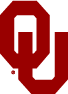 The University of OklahomaThe University of OklahomaThe University of OklahomaThe University of OklahomaThe University of OklahomaThe University of OklahomaThe University of OklahomaThe University of OklahomaThe University of OklahomaThe University of OklahomaThe University of OklahomaThe University of OklahomaThe University of OklahomaThe University of OklahomaAuthorization to Release Health Information/Treatment RecordsAuthorization to Release Health Information/Treatment RecordsAuthorization to Release Health Information/Treatment RecordsAuthorization to Release Health Information/Treatment RecordsAuthorization to Release Health Information/Treatment RecordsAuthorization to Release Health Information/Treatment RecordsAuthorization to Release Health Information/Treatment RecordsAuthorization to Release Health Information/Treatment RecordsAuthorization to Release Health Information/Treatment RecordsAuthorization to Release Health Information/Treatment RecordsAuthorization to Release Health Information/Treatment RecordsAuthorization to Release Health Information/Treatment RecordsAuthorization to Release Health Information/Treatment RecordsAuthorization to Release Health Information/Treatment RecordsAuthorization to Release Health Information/Treatment RecordsAuthorization to Release Health Information/Treatment RecordsAuthorization to Release Health Information/Treatment RecordsAuthorization to Release Health Information/Treatment RecordsAuthorization to Release Health Information/Treatment RecordsAuthorization to Release Health Information/Treatment RecordsAuthorization to Release Health Information/Treatment RecordsAuthorization to Release Health Information/Treatment RecordsAuthorization to Release Health Information/Treatment RecordsAuthorization to Release Health Information/Treatment RecordsAuthorization to Release Health Information/Treatment RecordsAuthorization to Release Health Information/Treatment RecordsAuthorization to Release Health Information/Treatment RecordsAuthorization to Release Health Information/Treatment RecordsAuthorization to Release Health Information/Treatment RecordsAuthorization to Release Health Information/Treatment RecordsAuthorization to Release Health Information/Treatment RecordsAuthorization to Release Health Information/Treatment RecordsPatient Last Name:Patient Last Name:First:First:First:First:First:Middle:Middle:Middle:Middle:Middle:Middle:Other Names Used:Other Names Used:Other Names Used:Other Names Used:Other Names Used:Date of Birth:Date of Birth:Date of Birth:Date of Birth:Date of Birth:Date of Birth:Date of Birth:Date of Birth:Address:City:City:City:City:City:State:State:State:Zip:Zip:Home Phone:Home Phone:Home Phone:Home Phone:(     )      (     )      (     )        Alt. Phone:  Alt. Phone:  Alt. Phone:  Alt. Phone:  Alt. Phone:  Alt. Phone:(     )      (     )      (     )      (     )      (     )      (     )      (     )       Cell Phone: Cell Phone: Cell Phone: Cell Phone: Cell Phone: Cell Phone:(     )      (     )      (     )      (     )      (     )      (     )      If currently enrolled OU student, enrollment dates:  If currently enrolled OU student, enrollment dates:  If currently enrolled OU student, enrollment dates:  If currently enrolled OU student, enrollment dates:  If currently enrolled OU student, enrollment dates:  If currently enrolled OU student, enrollment dates:  If currently enrolled OU student, enrollment dates:  If currently enrolled OU student, enrollment dates:  If currently enrolled OU student, enrollment dates:  toI request that the protected health information (or, if I am a student, my treatment/education record) checked below from, (date)_____________ to (date) ________________ maintained or created by the Provider named below be released to the Recipient named below.    Initial here if your records may also be disclosed verbally to the recipient below:____________I request that the protected health information (or, if I am a student, my treatment/education record) checked below from, (date)_____________ to (date) ________________ maintained or created by the Provider named below be released to the Recipient named below.    Initial here if your records may also be disclosed verbally to the recipient below:____________I request that the protected health information (or, if I am a student, my treatment/education record) checked below from, (date)_____________ to (date) ________________ maintained or created by the Provider named below be released to the Recipient named below.    Initial here if your records may also be disclosed verbally to the recipient below:____________I request that the protected health information (or, if I am a student, my treatment/education record) checked below from, (date)_____________ to (date) ________________ maintained or created by the Provider named below be released to the Recipient named below.    Initial here if your records may also be disclosed verbally to the recipient below:____________I request that the protected health information (or, if I am a student, my treatment/education record) checked below from, (date)_____________ to (date) ________________ maintained or created by the Provider named below be released to the Recipient named below.    Initial here if your records may also be disclosed verbally to the recipient below:____________I request that the protected health information (or, if I am a student, my treatment/education record) checked below from, (date)_____________ to (date) ________________ maintained or created by the Provider named below be released to the Recipient named below.    Initial here if your records may also be disclosed verbally to the recipient below:____________I request that the protected health information (or, if I am a student, my treatment/education record) checked below from, (date)_____________ to (date) ________________ maintained or created by the Provider named below be released to the Recipient named below.    Initial here if your records may also be disclosed verbally to the recipient below:____________I request that the protected health information (or, if I am a student, my treatment/education record) checked below from, (date)_____________ to (date) ________________ maintained or created by the Provider named below be released to the Recipient named below.    Initial here if your records may also be disclosed verbally to the recipient below:____________I request that the protected health information (or, if I am a student, my treatment/education record) checked below from, (date)_____________ to (date) ________________ maintained or created by the Provider named below be released to the Recipient named below.    Initial here if your records may also be disclosed verbally to the recipient below:____________I request that the protected health information (or, if I am a student, my treatment/education record) checked below from, (date)_____________ to (date) ________________ maintained or created by the Provider named below be released to the Recipient named below.    Initial here if your records may also be disclosed verbally to the recipient below:____________I request that the protected health information (or, if I am a student, my treatment/education record) checked below from, (date)_____________ to (date) ________________ maintained or created by the Provider named below be released to the Recipient named below.    Initial here if your records may also be disclosed verbally to the recipient below:____________I request that the protected health information (or, if I am a student, my treatment/education record) checked below from, (date)_____________ to (date) ________________ maintained or created by the Provider named below be released to the Recipient named below.    Initial here if your records may also be disclosed verbally to the recipient below:____________I request that the protected health information (or, if I am a student, my treatment/education record) checked below from, (date)_____________ to (date) ________________ maintained or created by the Provider named below be released to the Recipient named below.    Initial here if your records may also be disclosed verbally to the recipient below:____________I request that the protected health information (or, if I am a student, my treatment/education record) checked below from, (date)_____________ to (date) ________________ maintained or created by the Provider named below be released to the Recipient named below.    Initial here if your records may also be disclosed verbally to the recipient below:____________I request that the protected health information (or, if I am a student, my treatment/education record) checked below from, (date)_____________ to (date) ________________ maintained or created by the Provider named below be released to the Recipient named below.    Initial here if your records may also be disclosed verbally to the recipient below:____________I request that the protected health information (or, if I am a student, my treatment/education record) checked below from, (date)_____________ to (date) ________________ maintained or created by the Provider named below be released to the Recipient named below.    Initial here if your records may also be disclosed verbally to the recipient below:____________I request that the protected health information (or, if I am a student, my treatment/education record) checked below from, (date)_____________ to (date) ________________ maintained or created by the Provider named below be released to the Recipient named below.    Initial here if your records may also be disclosed verbally to the recipient below:____________I request that the protected health information (or, if I am a student, my treatment/education record) checked below from, (date)_____________ to (date) ________________ maintained or created by the Provider named below be released to the Recipient named below.    Initial here if your records may also be disclosed verbally to the recipient below:____________I request that the protected health information (or, if I am a student, my treatment/education record) checked below from, (date)_____________ to (date) ________________ maintained or created by the Provider named below be released to the Recipient named below.    Initial here if your records may also be disclosed verbally to the recipient below:____________I request that the protected health information (or, if I am a student, my treatment/education record) checked below from, (date)_____________ to (date) ________________ maintained or created by the Provider named below be released to the Recipient named below.    Initial here if your records may also be disclosed verbally to the recipient below:____________I request that the protected health information (or, if I am a student, my treatment/education record) checked below from, (date)_____________ to (date) ________________ maintained or created by the Provider named below be released to the Recipient named below.    Initial here if your records may also be disclosed verbally to the recipient below:____________I request that the protected health information (or, if I am a student, my treatment/education record) checked below from, (date)_____________ to (date) ________________ maintained or created by the Provider named below be released to the Recipient named below.    Initial here if your records may also be disclosed verbally to the recipient below:____________I request that the protected health information (or, if I am a student, my treatment/education record) checked below from, (date)_____________ to (date) ________________ maintained or created by the Provider named below be released to the Recipient named below.    Initial here if your records may also be disclosed verbally to the recipient below:____________I request that the protected health information (or, if I am a student, my treatment/education record) checked below from, (date)_____________ to (date) ________________ maintained or created by the Provider named below be released to the Recipient named below.    Initial here if your records may also be disclosed verbally to the recipient below:____________I request that the protected health information (or, if I am a student, my treatment/education record) checked below from, (date)_____________ to (date) ________________ maintained or created by the Provider named below be released to the Recipient named below.    Initial here if your records may also be disclosed verbally to the recipient below:____________I request that the protected health information (or, if I am a student, my treatment/education record) checked below from, (date)_____________ to (date) ________________ maintained or created by the Provider named below be released to the Recipient named below.    Initial here if your records may also be disclosed verbally to the recipient below:____________I request that the protected health information (or, if I am a student, my treatment/education record) checked below from, (date)_____________ to (date) ________________ maintained or created by the Provider named below be released to the Recipient named below.    Initial here if your records may also be disclosed verbally to the recipient below:____________I request that the protected health information (or, if I am a student, my treatment/education record) checked below from, (date)_____________ to (date) ________________ maintained or created by the Provider named below be released to the Recipient named below.    Initial here if your records may also be disclosed verbally to the recipient below:____________I request that the protected health information (or, if I am a student, my treatment/education record) checked below from, (date)_____________ to (date) ________________ maintained or created by the Provider named below be released to the Recipient named below.    Initial here if your records may also be disclosed verbally to the recipient below:____________I request that the protected health information (or, if I am a student, my treatment/education record) checked below from, (date)_____________ to (date) ________________ maintained or created by the Provider named below be released to the Recipient named below.    Initial here if your records may also be disclosed verbally to the recipient below:____________I request that the protected health information (or, if I am a student, my treatment/education record) checked below from, (date)_____________ to (date) ________________ maintained or created by the Provider named below be released to the Recipient named below.    Initial here if your records may also be disclosed verbally to the recipient below:____________I request that the protected health information (or, if I am a student, my treatment/education record) checked below from, (date)_____________ to (date) ________________ maintained or created by the Provider named below be released to the Recipient named below.    Initial here if your records may also be disclosed verbally to the recipient below:____________ Entire Health Record*     (Excludes Billing Records/Notes and Psychotherapy Notes) Entire Health Record*     (Excludes Billing Records/Notes and Psychotherapy Notes) Entire Health Record*     (Excludes Billing Records/Notes and Psychotherapy Notes) Entire Health Record*     (Excludes Billing Records/Notes and Psychotherapy Notes) Entire Health Record*     (Excludes Billing Records/Notes and Psychotherapy Notes) Entire Health Record*     (Excludes Billing Records/Notes and Psychotherapy Notes) Entire Health Record*     (Excludes Billing Records/Notes and Psychotherapy Notes) Entire Health Record*     (Excludes Billing Records/Notes and Psychotherapy Notes) Entire Health Record*     (Excludes Billing Records/Notes and Psychotherapy Notes) Entire Health Record*     (Excludes Billing Records/Notes and Psychotherapy Notes) Entire Health Record*     (Excludes Billing Records/Notes and Psychotherapy Notes) Entire Health Record*     (Excludes Billing Records/Notes and Psychotherapy Notes) Entire Health Record*     (Excludes Billing Records/Notes and Psychotherapy Notes) Entire Health Record*     (Excludes Billing Records/Notes and Psychotherapy Notes) Entire Health Record*     (Excludes Billing Records/Notes and Psychotherapy Notes) Entire Health Record*     (Excludes Billing Records/Notes and Psychotherapy Notes) Entire Health Record*     (Excludes Billing Records/Notes and Psychotherapy Notes) Entire Health Record*     (Excludes Billing Records/Notes and Psychotherapy Notes) Entire Health Record*     (Excludes Billing Records/Notes and Psychotherapy Notes) Entire Health Record*     (Excludes Billing Records/Notes and Psychotherapy Notes) Entire Health Record*     (Excludes Billing Records/Notes and Psychotherapy Notes) Entire Health Record*     (Excludes Billing Records/Notes and Psychotherapy Notes) Entire Health Record*     (Excludes Billing Records/Notes and Psychotherapy Notes) Entire Health Record*     (Excludes Billing Records/Notes and Psychotherapy Notes) Entire Health Record*     (Excludes Billing Records/Notes and Psychotherapy Notes) Entire Health Record*     (Excludes Billing Records/Notes and Psychotherapy Notes) Entire Health Record*     (Excludes Billing Records/Notes and Psychotherapy Notes) Entire Health Record*     (Excludes Billing Records/Notes and Psychotherapy Notes) Entire Health Record*     (Excludes Billing Records/Notes and Psychotherapy Notes) Entire Health Record*     (Excludes Billing Records/Notes and Psychotherapy Notes) Entire Health Record*     (Excludes Billing Records/Notes and Psychotherapy Notes) Entire Health Record*     (Excludes Billing Records/Notes and Psychotherapy Notes) Entire Health Record*     (Excludes Billing Records/Notes and Psychotherapy Notes) Entire Health Record*     (Excludes Billing Records/Notes and Psychotherapy Notes)OR only these portions of my record:OR only these portions of my record:OR only these portions of my record:OR only these portions of my record:OR only these portions of my record:OR only these portions of my record:OR only these portions of my record:OR only these portions of my record:OR only these portions of my record:OR only these portions of my record:OR only these portions of my record:OR only these portions of my record:OR only these portions of my record:OR only these portions of my record:OR only these portions of my record: Entire Health Record*     (Excludes Billing Records/Notes and Psychotherapy Notes) Entire Health Record*     (Excludes Billing Records/Notes and Psychotherapy Notes) Entire Health Record*     (Excludes Billing Records/Notes and Psychotherapy Notes) Entire Health Record*     (Excludes Billing Records/Notes and Psychotherapy Notes) Entire Health Record*     (Excludes Billing Records/Notes and Psychotherapy Notes) Entire Health Record*     (Excludes Billing Records/Notes and Psychotherapy Notes) Entire Health Record*     (Excludes Billing Records/Notes and Psychotherapy Notes) Entire Health Record*     (Excludes Billing Records/Notes and Psychotherapy Notes) Entire Health Record*     (Excludes Billing Records/Notes and Psychotherapy Notes) Entire Health Record*     (Excludes Billing Records/Notes and Psychotherapy Notes) Entire Health Record*     (Excludes Billing Records/Notes and Psychotherapy Notes) Entire Health Record*     (Excludes Billing Records/Notes and Psychotherapy Notes) Entire Health Record*     (Excludes Billing Records/Notes and Psychotherapy Notes) Entire Health Record*     (Excludes Billing Records/Notes and Psychotherapy Notes) Entire Health Record*     (Excludes Billing Records/Notes and Psychotherapy Notes) Entire Health Record*     (Excludes Billing Records/Notes and Psychotherapy Notes) Entire Health Record*     (Excludes Billing Records/Notes and Psychotherapy Notes) X-ray Reports/Films X-ray Reports/Films X-ray Reports/Films X-ray Reports/Films X-ray Reports/Films X-ray Reports/Films X-ray Reports/Films X-ray Reports/Films X-ray Reports/Films X-ray Reports/Films X-ray Reports/Films X-ray Reports/Films X-ray Reports/Films X-ray Reports/Films X-ray Reports/Films Entire Health Record plus Billing Records/Notes*      (Excludes Psychotherapy Notes*)  Entire Health Record plus Billing Records/Notes*      (Excludes Psychotherapy Notes*)  Entire Health Record plus Billing Records/Notes*      (Excludes Psychotherapy Notes*)  Entire Health Record plus Billing Records/Notes*      (Excludes Psychotherapy Notes*)  Entire Health Record plus Billing Records/Notes*      (Excludes Psychotherapy Notes*)  Entire Health Record plus Billing Records/Notes*      (Excludes Psychotherapy Notes*)  Entire Health Record plus Billing Records/Notes*      (Excludes Psychotherapy Notes*)  Entire Health Record plus Billing Records/Notes*      (Excludes Psychotherapy Notes*)  Entire Health Record plus Billing Records/Notes*      (Excludes Psychotherapy Notes*)  Entire Health Record plus Billing Records/Notes*      (Excludes Psychotherapy Notes*)  Entire Health Record plus Billing Records/Notes*      (Excludes Psychotherapy Notes*)  Entire Health Record plus Billing Records/Notes*      (Excludes Psychotherapy Notes*)  Entire Health Record plus Billing Records/Notes*      (Excludes Psychotherapy Notes*)  Entire Health Record plus Billing Records/Notes*      (Excludes Psychotherapy Notes*)  Entire Health Record plus Billing Records/Notes*      (Excludes Psychotherapy Notes*)  Entire Health Record plus Billing Records/Notes*      (Excludes Psychotherapy Notes*)  Entire Health Record plus Billing Records/Notes*      (Excludes Psychotherapy Notes*)  Immunization Records Immunization Records Immunization Records Immunization Records Immunization Records Immunization Records Immunization Records Immunization Records Immunization Records Immunization Records Immunization Records Immunization Records Immunization Records Immunization Records Immunization Records Entire Health Record plus Billing Records/Notes*      (Excludes Psychotherapy Notes*)  Entire Health Record plus Billing Records/Notes*      (Excludes Psychotherapy Notes*)  Entire Health Record plus Billing Records/Notes*      (Excludes Psychotherapy Notes*)  Entire Health Record plus Billing Records/Notes*      (Excludes Psychotherapy Notes*)  Entire Health Record plus Billing Records/Notes*      (Excludes Psychotherapy Notes*)  Entire Health Record plus Billing Records/Notes*      (Excludes Psychotherapy Notes*)  Entire Health Record plus Billing Records/Notes*      (Excludes Psychotherapy Notes*)  Entire Health Record plus Billing Records/Notes*      (Excludes Psychotherapy Notes*)  Entire Health Record plus Billing Records/Notes*      (Excludes Psychotherapy Notes*)  Entire Health Record plus Billing Records/Notes*      (Excludes Psychotherapy Notes*)  Entire Health Record plus Billing Records/Notes*      (Excludes Psychotherapy Notes*)  Entire Health Record plus Billing Records/Notes*      (Excludes Psychotherapy Notes*)  Entire Health Record plus Billing Records/Notes*      (Excludes Psychotherapy Notes*)  Entire Health Record plus Billing Records/Notes*      (Excludes Psychotherapy Notes*)  Entire Health Record plus Billing Records/Notes*      (Excludes Psychotherapy Notes*)  Entire Health Record plus Billing Records/Notes*      (Excludes Psychotherapy Notes*)  Entire Health Record plus Billing Records/Notes*      (Excludes Psychotherapy Notes*)  Discharge Summaries Discharge Summaries Discharge Summaries Discharge Summaries Discharge Summaries Discharge Summaries Discharge Summaries Discharge Summaries Discharge Summaries Discharge Summaries Discharge Summaries Discharge Summaries Discharge Summaries Discharge Summaries Discharge Summaries Entire Health Record plus Billing Records/Notes*      (Excludes Psychotherapy Notes*)  Entire Health Record plus Billing Records/Notes*      (Excludes Psychotherapy Notes*)  Entire Health Record plus Billing Records/Notes*      (Excludes Psychotherapy Notes*)  Entire Health Record plus Billing Records/Notes*      (Excludes Psychotherapy Notes*)  Entire Health Record plus Billing Records/Notes*      (Excludes Psychotherapy Notes*)  Entire Health Record plus Billing Records/Notes*      (Excludes Psychotherapy Notes*)  Entire Health Record plus Billing Records/Notes*      (Excludes Psychotherapy Notes*)  Entire Health Record plus Billing Records/Notes*      (Excludes Psychotherapy Notes*)  Entire Health Record plus Billing Records/Notes*      (Excludes Psychotherapy Notes*)  Entire Health Record plus Billing Records/Notes*      (Excludes Psychotherapy Notes*)  Entire Health Record plus Billing Records/Notes*      (Excludes Psychotherapy Notes*)  Entire Health Record plus Billing Records/Notes*      (Excludes Psychotherapy Notes*)  Entire Health Record plus Billing Records/Notes*      (Excludes Psychotherapy Notes*)  Entire Health Record plus Billing Records/Notes*      (Excludes Psychotherapy Notes*)  Entire Health Record plus Billing Records/Notes*      (Excludes Psychotherapy Notes*)  Entire Health Record plus Billing Records/Notes*      (Excludes Psychotherapy Notes*)  Entire Health Record plus Billing Records/Notes*      (Excludes Psychotherapy Notes*)  Medications Medications Medications Medications Medications Medications Medications Medications Medications Medications Medications Medications Medications Medications Medications Psychotherapy Notes* (if checking this box, no other boxes may be checked.  A separate copy of this form must be completed to obtain any other types of records.) Psychotherapy Notes* (if checking this box, no other boxes may be checked.  A separate copy of this form must be completed to obtain any other types of records.) Psychotherapy Notes* (if checking this box, no other boxes may be checked.  A separate copy of this form must be completed to obtain any other types of records.) Psychotherapy Notes* (if checking this box, no other boxes may be checked.  A separate copy of this form must be completed to obtain any other types of records.) Psychotherapy Notes* (if checking this box, no other boxes may be checked.  A separate copy of this form must be completed to obtain any other types of records.) Psychotherapy Notes* (if checking this box, no other boxes may be checked.  A separate copy of this form must be completed to obtain any other types of records.) Psychotherapy Notes* (if checking this box, no other boxes may be checked.  A separate copy of this form must be completed to obtain any other types of records.) Psychotherapy Notes* (if checking this box, no other boxes may be checked.  A separate copy of this form must be completed to obtain any other types of records.) Psychotherapy Notes* (if checking this box, no other boxes may be checked.  A separate copy of this form must be completed to obtain any other types of records.) Psychotherapy Notes* (if checking this box, no other boxes may be checked.  A separate copy of this form must be completed to obtain any other types of records.) Psychotherapy Notes* (if checking this box, no other boxes may be checked.  A separate copy of this form must be completed to obtain any other types of records.) Psychotherapy Notes* (if checking this box, no other boxes may be checked.  A separate copy of this form must be completed to obtain any other types of records.) Psychotherapy Notes* (if checking this box, no other boxes may be checked.  A separate copy of this form must be completed to obtain any other types of records.) Psychotherapy Notes* (if checking this box, no other boxes may be checked.  A separate copy of this form must be completed to obtain any other types of records.) Psychotherapy Notes* (if checking this box, no other boxes may be checked.  A separate copy of this form must be completed to obtain any other types of records.) Psychotherapy Notes* (if checking this box, no other boxes may be checked.  A separate copy of this form must be completed to obtain any other types of records.) Psychotherapy Notes* (if checking this box, no other boxes may be checked.  A separate copy of this form must be completed to obtain any other types of records.) Pathology/Lab Reports Pathology/Lab Reports Pathology/Lab Reports Pathology/Lab Reports Pathology/Lab Reports Pathology/Lab Reports Pathology/Lab Reports Pathology/Lab Reports Pathology/Lab Reports Pathology/Lab Reports Pathology/Lab Reports Pathology/Lab Reports Pathology/Lab Reports Pathology/Lab Reports Pathology/Lab Reports Psychotherapy Notes* (if checking this box, no other boxes may be checked.  A separate copy of this form must be completed to obtain any other types of records.) Psychotherapy Notes* (if checking this box, no other boxes may be checked.  A separate copy of this form must be completed to obtain any other types of records.) Psychotherapy Notes* (if checking this box, no other boxes may be checked.  A separate copy of this form must be completed to obtain any other types of records.) Psychotherapy Notes* (if checking this box, no other boxes may be checked.  A separate copy of this form must be completed to obtain any other types of records.) Psychotherapy Notes* (if checking this box, no other boxes may be checked.  A separate copy of this form must be completed to obtain any other types of records.) Psychotherapy Notes* (if checking this box, no other boxes may be checked.  A separate copy of this form must be completed to obtain any other types of records.) Psychotherapy Notes* (if checking this box, no other boxes may be checked.  A separate copy of this form must be completed to obtain any other types of records.) Psychotherapy Notes* (if checking this box, no other boxes may be checked.  A separate copy of this form must be completed to obtain any other types of records.) Psychotherapy Notes* (if checking this box, no other boxes may be checked.  A separate copy of this form must be completed to obtain any other types of records.) Psychotherapy Notes* (if checking this box, no other boxes may be checked.  A separate copy of this form must be completed to obtain any other types of records.) Psychotherapy Notes* (if checking this box, no other boxes may be checked.  A separate copy of this form must be completed to obtain any other types of records.) Psychotherapy Notes* (if checking this box, no other boxes may be checked.  A separate copy of this form must be completed to obtain any other types of records.) Psychotherapy Notes* (if checking this box, no other boxes may be checked.  A separate copy of this form must be completed to obtain any other types of records.) Psychotherapy Notes* (if checking this box, no other boxes may be checked.  A separate copy of this form must be completed to obtain any other types of records.) Psychotherapy Notes* (if checking this box, no other boxes may be checked.  A separate copy of this form must be completed to obtain any other types of records.) Psychotherapy Notes* (if checking this box, no other boxes may be checked.  A separate copy of this form must be completed to obtain any other types of records.) Psychotherapy Notes* (if checking this box, no other boxes may be checked.  A separate copy of this form must be completed to obtain any other types of records.) Billing Records Billing Records Billing Records Billing Records Billing Records Billing Records Billing Records Billing Records Billing Records Billing Records Billing Records Billing Records Billing Records Billing Records Billing Records Psychotherapy Notes* (if checking this box, no other boxes may be checked.  A separate copy of this form must be completed to obtain any other types of records.) Psychotherapy Notes* (if checking this box, no other boxes may be checked.  A separate copy of this form must be completed to obtain any other types of records.) Psychotherapy Notes* (if checking this box, no other boxes may be checked.  A separate copy of this form must be completed to obtain any other types of records.) Psychotherapy Notes* (if checking this box, no other boxes may be checked.  A separate copy of this form must be completed to obtain any other types of records.) Psychotherapy Notes* (if checking this box, no other boxes may be checked.  A separate copy of this form must be completed to obtain any other types of records.) Psychotherapy Notes* (if checking this box, no other boxes may be checked.  A separate copy of this form must be completed to obtain any other types of records.) Psychotherapy Notes* (if checking this box, no other boxes may be checked.  A separate copy of this form must be completed to obtain any other types of records.) Psychotherapy Notes* (if checking this box, no other boxes may be checked.  A separate copy of this form must be completed to obtain any other types of records.) Psychotherapy Notes* (if checking this box, no other boxes may be checked.  A separate copy of this form must be completed to obtain any other types of records.) Psychotherapy Notes* (if checking this box, no other boxes may be checked.  A separate copy of this form must be completed to obtain any other types of records.) Psychotherapy Notes* (if checking this box, no other boxes may be checked.  A separate copy of this form must be completed to obtain any other types of records.) Psychotherapy Notes* (if checking this box, no other boxes may be checked.  A separate copy of this form must be completed to obtain any other types of records.) Psychotherapy Notes* (if checking this box, no other boxes may be checked.  A separate copy of this form must be completed to obtain any other types of records.) Psychotherapy Notes* (if checking this box, no other boxes may be checked.  A separate copy of this form must be completed to obtain any other types of records.) Psychotherapy Notes* (if checking this box, no other boxes may be checked.  A separate copy of this form must be completed to obtain any other types of records.) Psychotherapy Notes* (if checking this box, no other boxes may be checked.  A separate copy of this form must be completed to obtain any other types of records.) Psychotherapy Notes* (if checking this box, no other boxes may be checked.  A separate copy of this form must be completed to obtain any other types of records.) Other: ______________________________________________ Other: ______________________________________________ Other: ______________________________________________ Other: ______________________________________________ Other: ______________________________________________ Other: ______________________________________________ Other: ______________________________________________ Other: ______________________________________________ Other: ______________________________________________ Other: ______________________________________________ Other: ______________________________________________ Other: ______________________________________________ Other: ______________________________________________ Other: ______________________________________________ Other: ______________________________________________*The information authorized for release may include information related to mental health. Release of mental health records or psychotherapy notes may require consent of the treating provider or a court order.*The information authorized for release may include information related to mental health. Release of mental health records or psychotherapy notes may require consent of the treating provider or a court order.*The information authorized for release may include information related to mental health. Release of mental health records or psychotherapy notes may require consent of the treating provider or a court order.*The information authorized for release may include information related to mental health. Release of mental health records or psychotherapy notes may require consent of the treating provider or a court order.*The information authorized for release may include information related to mental health. Release of mental health records or psychotherapy notes may require consent of the treating provider or a court order.*The information authorized for release may include information related to mental health. Release of mental health records or psychotherapy notes may require consent of the treating provider or a court order.*The information authorized for release may include information related to mental health. Release of mental health records or psychotherapy notes may require consent of the treating provider or a court order.*The information authorized for release may include information related to mental health. Release of mental health records or psychotherapy notes may require consent of the treating provider or a court order.*The information authorized for release may include information related to mental health. Release of mental health records or psychotherapy notes may require consent of the treating provider or a court order.*The information authorized for release may include information related to mental health. Release of mental health records or psychotherapy notes may require consent of the treating provider or a court order.*The information authorized for release may include information related to mental health. Release of mental health records or psychotherapy notes may require consent of the treating provider or a court order.*The information authorized for release may include information related to mental health. Release of mental health records or psychotherapy notes may require consent of the treating provider or a court order.*The information authorized for release may include information related to mental health. Release of mental health records or psychotherapy notes may require consent of the treating provider or a court order.*The information authorized for release may include information related to mental health. Release of mental health records or psychotherapy notes may require consent of the treating provider or a court order.*The information authorized for release may include information related to mental health. Release of mental health records or psychotherapy notes may require consent of the treating provider or a court order.*The information authorized for release may include information related to mental health. Release of mental health records or psychotherapy notes may require consent of the treating provider or a court order.*The information authorized for release may include information related to mental health. Release of mental health records or psychotherapy notes may require consent of the treating provider or a court order.*The information authorized for release may include information related to mental health. Release of mental health records or psychotherapy notes may require consent of the treating provider or a court order.*The information authorized for release may include information related to mental health. Release of mental health records or psychotherapy notes may require consent of the treating provider or a court order.*The information authorized for release may include information related to mental health. Release of mental health records or psychotherapy notes may require consent of the treating provider or a court order.*The information authorized for release may include information related to mental health. Release of mental health records or psychotherapy notes may require consent of the treating provider or a court order.*The information authorized for release may include information related to mental health. Release of mental health records or psychotherapy notes may require consent of the treating provider or a court order.*The information authorized for release may include information related to mental health. Release of mental health records or psychotherapy notes may require consent of the treating provider or a court order.*The information authorized for release may include information related to mental health. Release of mental health records or psychotherapy notes may require consent of the treating provider or a court order.*The information authorized for release may include information related to mental health. Release of mental health records or psychotherapy notes may require consent of the treating provider or a court order.*The information authorized for release may include information related to mental health. Release of mental health records or psychotherapy notes may require consent of the treating provider or a court order.*The information authorized for release may include information related to mental health. Release of mental health records or psychotherapy notes may require consent of the treating provider or a court order.*The information authorized for release may include information related to mental health. Release of mental health records or psychotherapy notes may require consent of the treating provider or a court order.*The information authorized for release may include information related to mental health. Release of mental health records or psychotherapy notes may require consent of the treating provider or a court order.*The information authorized for release may include information related to mental health. Release of mental health records or psychotherapy notes may require consent of the treating provider or a court order.*The information authorized for release may include information related to mental health. Release of mental health records or psychotherapy notes may require consent of the treating provider or a court order.*The information authorized for release may include information related to mental health. Release of mental health records or psychotherapy notes may require consent of the treating provider or a court order.Release Records From Provider:Release Records From Provider:Release Records From Provider:Release Records From Provider:Release Records From Provider:Release Records From Provider:Release Records From Provider:Release Records From Provider:Release Records From Provider:Release Records From Provider:Release Records From Provider:Release Records From Provider:Release Records From Provider:Release Records From Provider:Release Records From Provider:Release Records From Provider:Release Records From Provider:Provide Records To Recipient:Provide Records To Recipient:Provide Records To Recipient:Provide Records To Recipient:Provide Records To Recipient:Provide Records To Recipient:Provide Records To Recipient:Provide Records To Recipient:Provide Records To Recipient:Provide Records To Recipient:Provide Records To Recipient:Provide Records To Recipient:Provide Records To Recipient:Provide Records To Recipient:Provide Records To Recipient:Name:      Name:      Name:      Name:      Name:      Name:      Name:      Name:      Name:      Name:      Name:      Name:      Name:      Name:      Name:      Name:      Name:      Name:     Name:     Name:     Name:     Name:     Name:     Name:     Name:     Name:     Name:     Name:     Name:     Name:     Name:     Name:     Address:      Address:      Address:      Address:      Address:      Address:      Address:      Address:      Address:      Address:      Address:      Address:      Address:      Address:      Address:      Address:      Address:      Address:      Address:      Address:      Address:      Address:      Address:      Address:      Address:      Address:      Address:      Address:      Address:      Address:      Address:      Address:      City:      City:      City:      City:      City:      City:      State:     State:     Zip:     Zip:     Zip:     Zip:     Zip:     Zip:     Zip:     Zip:     Zip:     City:           City:           City:           City:           City:           State:      	State:      	State:      	State:      	State:      	State:      	State:      	State:      	Zip:     Zip:     Fax:      Fax:      Fax:      Fax:      Fax:      Fax:      Phone:      Phone:      Phone:      Phone:      Phone:      Phone:      Phone:      Phone:      Phone:      Phone:      Phone:      Fax:      Fax:      Fax:      Fax:      Fax:      Phone:      Phone:      Phone:      Phone:      Phone:      Phone:      Phone:      Phone:      Phone:      Phone:      Purpose of Request:   patient’s request      dispute      referral      legal    other:______________________________________Purpose of Request:   patient’s request      dispute      referral      legal    other:______________________________________Purpose of Request:   patient’s request      dispute      referral      legal    other:______________________________________Purpose of Request:   patient’s request      dispute      referral      legal    other:______________________________________Purpose of Request:   patient’s request      dispute      referral      legal    other:______________________________________Purpose of Request:   patient’s request      dispute      referral      legal    other:______________________________________Purpose of Request:   patient’s request      dispute      referral      legal    other:______________________________________Purpose of Request:   patient’s request      dispute      referral      legal    other:______________________________________Purpose of Request:   patient’s request      dispute      referral      legal    other:______________________________________Purpose of Request:   patient’s request      dispute      referral      legal    other:______________________________________Purpose of Request:   patient’s request      dispute      referral      legal    other:______________________________________Purpose of Request:   patient’s request      dispute      referral      legal    other:______________________________________Purpose of Request:   patient’s request      dispute      referral      legal    other:______________________________________Purpose of Request:   patient’s request      dispute      referral      legal    other:______________________________________Purpose of Request:   patient’s request      dispute      referral      legal    other:______________________________________Purpose of Request:   patient’s request      dispute      referral      legal    other:______________________________________Purpose of Request:   patient’s request      dispute      referral      legal    other:______________________________________Purpose of Request:   patient’s request      dispute      referral      legal    other:______________________________________Purpose of Request:   patient’s request      dispute      referral      legal    other:______________________________________Purpose of Request:   patient’s request      dispute      referral      legal    other:______________________________________Purpose of Request:   patient’s request      dispute      referral      legal    other:______________________________________Purpose of Request:   patient’s request      dispute      referral      legal    other:______________________________________Purpose of Request:   patient’s request      dispute      referral      legal    other:______________________________________Purpose of Request:   patient’s request      dispute      referral      legal    other:______________________________________Purpose of Request:   patient’s request      dispute      referral      legal    other:______________________________________Purpose of Request:   patient’s request      dispute      referral      legal    other:______________________________________Purpose of Request:   patient’s request      dispute      referral      legal    other:______________________________________Purpose of Request:   patient’s request      dispute      referral      legal    other:______________________________________Purpose of Request:   patient’s request      dispute      referral      legal    other:______________________________________Purpose of Request:   patient’s request      dispute      referral      legal    other:______________________________________Purpose of Request:   patient’s request      dispute      referral      legal    other:______________________________________Purpose of Request:   patient’s request      dispute      referral      legal    other:______________________________________I understand:I understand:I understand:I understand:I understand:I understand:I understand:I understand:I understand:I understand:I understand:I understand:I understand:I understand:I understand:I understand:I understand:I understand:I understand:I understand:I understand:I understand:I understand:I understand:I understand:I understand:I understand:I understand:I understand:I understand:I understand:I understand:I may revoke this Authorization at any time by providing my written revocation to the address at the bottom of this form.  My revocation will not apply to information already retained, used, or disclosed in response to this Authorization.  Unless sooner revoked, the automatic expiration date of this Authorization will be twelve (12) months from the date of signature.I may revoke this Authorization at any time by providing my written revocation to the address at the bottom of this form.  My revocation will not apply to information already retained, used, or disclosed in response to this Authorization.  Unless sooner revoked, the automatic expiration date of this Authorization will be twelve (12) months from the date of signature.I may revoke this Authorization at any time by providing my written revocation to the address at the bottom of this form.  My revocation will not apply to information already retained, used, or disclosed in response to this Authorization.  Unless sooner revoked, the automatic expiration date of this Authorization will be twelve (12) months from the date of signature.I may revoke this Authorization at any time by providing my written revocation to the address at the bottom of this form.  My revocation will not apply to information already retained, used, or disclosed in response to this Authorization.  Unless sooner revoked, the automatic expiration date of this Authorization will be twelve (12) months from the date of signature.I may revoke this Authorization at any time by providing my written revocation to the address at the bottom of this form.  My revocation will not apply to information already retained, used, or disclosed in response to this Authorization.  Unless sooner revoked, the automatic expiration date of this Authorization will be twelve (12) months from the date of signature.I may revoke this Authorization at any time by providing my written revocation to the address at the bottom of this form.  My revocation will not apply to information already retained, used, or disclosed in response to this Authorization.  Unless sooner revoked, the automatic expiration date of this Authorization will be twelve (12) months from the date of signature.I may revoke this Authorization at any time by providing my written revocation to the address at the bottom of this form.  My revocation will not apply to information already retained, used, or disclosed in response to this Authorization.  Unless sooner revoked, the automatic expiration date of this Authorization will be twelve (12) months from the date of signature.I may revoke this Authorization at any time by providing my written revocation to the address at the bottom of this form.  My revocation will not apply to information already retained, used, or disclosed in response to this Authorization.  Unless sooner revoked, the automatic expiration date of this Authorization will be twelve (12) months from the date of signature.I may revoke this Authorization at any time by providing my written revocation to the address at the bottom of this form.  My revocation will not apply to information already retained, used, or disclosed in response to this Authorization.  Unless sooner revoked, the automatic expiration date of this Authorization will be twelve (12) months from the date of signature.I may revoke this Authorization at any time by providing my written revocation to the address at the bottom of this form.  My revocation will not apply to information already retained, used, or disclosed in response to this Authorization.  Unless sooner revoked, the automatic expiration date of this Authorization will be twelve (12) months from the date of signature.I may revoke this Authorization at any time by providing my written revocation to the address at the bottom of this form.  My revocation will not apply to information already retained, used, or disclosed in response to this Authorization.  Unless sooner revoked, the automatic expiration date of this Authorization will be twelve (12) months from the date of signature.I may revoke this Authorization at any time by providing my written revocation to the address at the bottom of this form.  My revocation will not apply to information already retained, used, or disclosed in response to this Authorization.  Unless sooner revoked, the automatic expiration date of this Authorization will be twelve (12) months from the date of signature.I may revoke this Authorization at any time by providing my written revocation to the address at the bottom of this form.  My revocation will not apply to information already retained, used, or disclosed in response to this Authorization.  Unless sooner revoked, the automatic expiration date of this Authorization will be twelve (12) months from the date of signature.I may revoke this Authorization at any time by providing my written revocation to the address at the bottom of this form.  My revocation will not apply to information already retained, used, or disclosed in response to this Authorization.  Unless sooner revoked, the automatic expiration date of this Authorization will be twelve (12) months from the date of signature.I may revoke this Authorization at any time by providing my written revocation to the address at the bottom of this form.  My revocation will not apply to information already retained, used, or disclosed in response to this Authorization.  Unless sooner revoked, the automatic expiration date of this Authorization will be twelve (12) months from the date of signature.I may revoke this Authorization at any time by providing my written revocation to the address at the bottom of this form.  My revocation will not apply to information already retained, used, or disclosed in response to this Authorization.  Unless sooner revoked, the automatic expiration date of this Authorization will be twelve (12) months from the date of signature.I may revoke this Authorization at any time by providing my written revocation to the address at the bottom of this form.  My revocation will not apply to information already retained, used, or disclosed in response to this Authorization.  Unless sooner revoked, the automatic expiration date of this Authorization will be twelve (12) months from the date of signature.I may revoke this Authorization at any time by providing my written revocation to the address at the bottom of this form.  My revocation will not apply to information already retained, used, or disclosed in response to this Authorization.  Unless sooner revoked, the automatic expiration date of this Authorization will be twelve (12) months from the date of signature.I may revoke this Authorization at any time by providing my written revocation to the address at the bottom of this form.  My revocation will not apply to information already retained, used, or disclosed in response to this Authorization.  Unless sooner revoked, the automatic expiration date of this Authorization will be twelve (12) months from the date of signature.I may revoke this Authorization at any time by providing my written revocation to the address at the bottom of this form.  My revocation will not apply to information already retained, used, or disclosed in response to this Authorization.  Unless sooner revoked, the automatic expiration date of this Authorization will be twelve (12) months from the date of signature.I may revoke this Authorization at any time by providing my written revocation to the address at the bottom of this form.  My revocation will not apply to information already retained, used, or disclosed in response to this Authorization.  Unless sooner revoked, the automatic expiration date of this Authorization will be twelve (12) months from the date of signature.I may revoke this Authorization at any time by providing my written revocation to the address at the bottom of this form.  My revocation will not apply to information already retained, used, or disclosed in response to this Authorization.  Unless sooner revoked, the automatic expiration date of this Authorization will be twelve (12) months from the date of signature.I may revoke this Authorization at any time by providing my written revocation to the address at the bottom of this form.  My revocation will not apply to information already retained, used, or disclosed in response to this Authorization.  Unless sooner revoked, the automatic expiration date of this Authorization will be twelve (12) months from the date of signature.I may revoke this Authorization at any time by providing my written revocation to the address at the bottom of this form.  My revocation will not apply to information already retained, used, or disclosed in response to this Authorization.  Unless sooner revoked, the automatic expiration date of this Authorization will be twelve (12) months from the date of signature.I may revoke this Authorization at any time by providing my written revocation to the address at the bottom of this form.  My revocation will not apply to information already retained, used, or disclosed in response to this Authorization.  Unless sooner revoked, the automatic expiration date of this Authorization will be twelve (12) months from the date of signature.I may revoke this Authorization at any time by providing my written revocation to the address at the bottom of this form.  My revocation will not apply to information already retained, used, or disclosed in response to this Authorization.  Unless sooner revoked, the automatic expiration date of this Authorization will be twelve (12) months from the date of signature.I may revoke this Authorization at any time by providing my written revocation to the address at the bottom of this form.  My revocation will not apply to information already retained, used, or disclosed in response to this Authorization.  Unless sooner revoked, the automatic expiration date of this Authorization will be twelve (12) months from the date of signature.I may revoke this Authorization at any time by providing my written revocation to the address at the bottom of this form.  My revocation will not apply to information already retained, used, or disclosed in response to this Authorization.  Unless sooner revoked, the automatic expiration date of this Authorization will be twelve (12) months from the date of signature.I may revoke this Authorization at any time by providing my written revocation to the address at the bottom of this form.  My revocation will not apply to information already retained, used, or disclosed in response to this Authorization.  Unless sooner revoked, the automatic expiration date of this Authorization will be twelve (12) months from the date of signature.I may revoke this Authorization at any time by providing my written revocation to the address at the bottom of this form.  My revocation will not apply to information already retained, used, or disclosed in response to this Authorization.  Unless sooner revoked, the automatic expiration date of this Authorization will be twelve (12) months from the date of signature.I may revoke this Authorization at any time by providing my written revocation to the address at the bottom of this form.  My revocation will not apply to information already retained, used, or disclosed in response to this Authorization.  Unless sooner revoked, the automatic expiration date of this Authorization will be twelve (12) months from the date of signature.I may revoke this Authorization at any time by providing my written revocation to the address at the bottom of this form.  My revocation will not apply to information already retained, used, or disclosed in response to this Authorization.  Unless sooner revoked, the automatic expiration date of this Authorization will be twelve (12) months from the date of signature.Unless the purpose of this Authorization is to determine payment of a claim or benefits, OU may not condition the provision of treatment or payment for my care on my signing this Authorization.Unless the purpose of this Authorization is to determine payment of a claim or benefits, OU may not condition the provision of treatment or payment for my care on my signing this Authorization.Unless the purpose of this Authorization is to determine payment of a claim or benefits, OU may not condition the provision of treatment or payment for my care on my signing this Authorization.Unless the purpose of this Authorization is to determine payment of a claim or benefits, OU may not condition the provision of treatment or payment for my care on my signing this Authorization.Unless the purpose of this Authorization is to determine payment of a claim or benefits, OU may not condition the provision of treatment or payment for my care on my signing this Authorization.Unless the purpose of this Authorization is to determine payment of a claim or benefits, OU may not condition the provision of treatment or payment for my care on my signing this Authorization.Unless the purpose of this Authorization is to determine payment of a claim or benefits, OU may not condition the provision of treatment or payment for my care on my signing this Authorization.Unless the purpose of this Authorization is to determine payment of a claim or benefits, OU may not condition the provision of treatment or payment for my care on my signing this Authorization.Unless the purpose of this Authorization is to determine payment of a claim or benefits, OU may not condition the provision of treatment or payment for my care on my signing this Authorization.Unless the purpose of this Authorization is to determine payment of a claim or benefits, OU may not condition the provision of treatment or payment for my care on my signing this Authorization.Unless the purpose of this Authorization is to determine payment of a claim or benefits, OU may not condition the provision of treatment or payment for my care on my signing this Authorization.Unless the purpose of this Authorization is to determine payment of a claim or benefits, OU may not condition the provision of treatment or payment for my care on my signing this Authorization.Unless the purpose of this Authorization is to determine payment of a claim or benefits, OU may not condition the provision of treatment or payment for my care on my signing this Authorization.Unless the purpose of this Authorization is to determine payment of a claim or benefits, OU may not condition the provision of treatment or payment for my care on my signing this Authorization.Unless the purpose of this Authorization is to determine payment of a claim or benefits, OU may not condition the provision of treatment or payment for my care on my signing this Authorization.Unless the purpose of this Authorization is to determine payment of a claim or benefits, OU may not condition the provision of treatment or payment for my care on my signing this Authorization.Unless the purpose of this Authorization is to determine payment of a claim or benefits, OU may not condition the provision of treatment or payment for my care on my signing this Authorization.Unless the purpose of this Authorization is to determine payment of a claim or benefits, OU may not condition the provision of treatment or payment for my care on my signing this Authorization.Unless the purpose of this Authorization is to determine payment of a claim or benefits, OU may not condition the provision of treatment or payment for my care on my signing this Authorization.Unless the purpose of this Authorization is to determine payment of a claim or benefits, OU may not condition the provision of treatment or payment for my care on my signing this Authorization.Unless the purpose of this Authorization is to determine payment of a claim or benefits, OU may not condition the provision of treatment or payment for my care on my signing this Authorization.Unless the purpose of this Authorization is to determine payment of a claim or benefits, OU may not condition the provision of treatment or payment for my care on my signing this Authorization.Unless the purpose of this Authorization is to determine payment of a claim or benefits, OU may not condition the provision of treatment or payment for my care on my signing this Authorization.Unless the purpose of this Authorization is to determine payment of a claim or benefits, OU may not condition the provision of treatment or payment for my care on my signing this Authorization.Unless the purpose of this Authorization is to determine payment of a claim or benefits, OU may not condition the provision of treatment or payment for my care on my signing this Authorization.Unless the purpose of this Authorization is to determine payment of a claim or benefits, OU may not condition the provision of treatment or payment for my care on my signing this Authorization.Unless the purpose of this Authorization is to determine payment of a claim or benefits, OU may not condition the provision of treatment or payment for my care on my signing this Authorization.Unless the purpose of this Authorization is to determine payment of a claim or benefits, OU may not condition the provision of treatment or payment for my care on my signing this Authorization.Unless the purpose of this Authorization is to determine payment of a claim or benefits, OU may not condition the provision of treatment or payment for my care on my signing this Authorization.Unless the purpose of this Authorization is to determine payment of a claim or benefits, OU may not condition the provision of treatment or payment for my care on my signing this Authorization.Unless the purpose of this Authorization is to determine payment of a claim or benefits, OU may not condition the provision of treatment or payment for my care on my signing this Authorization.Unless the purpose of this Authorization is to determine payment of a claim or benefits, OU may not condition the provision of treatment or payment for my care on my signing this Authorization.Information used or disclosed under this Authorization may be subject to re-disclosure by the recipient and no longer protected by federal privacy regulations.  Student treatment/education records may retain continuing privacy protections in accordance with 34 CFR Part 99 (FERPA).Information used or disclosed under this Authorization may be subject to re-disclosure by the recipient and no longer protected by federal privacy regulations.  Student treatment/education records may retain continuing privacy protections in accordance with 34 CFR Part 99 (FERPA).Information used or disclosed under this Authorization may be subject to re-disclosure by the recipient and no longer protected by federal privacy regulations.  Student treatment/education records may retain continuing privacy protections in accordance with 34 CFR Part 99 (FERPA).Information used or disclosed under this Authorization may be subject to re-disclosure by the recipient and no longer protected by federal privacy regulations.  Student treatment/education records may retain continuing privacy protections in accordance with 34 CFR Part 99 (FERPA).Information used or disclosed under this Authorization may be subject to re-disclosure by the recipient and no longer protected by federal privacy regulations.  Student treatment/education records may retain continuing privacy protections in accordance with 34 CFR Part 99 (FERPA).Information used or disclosed under this Authorization may be subject to re-disclosure by the recipient and no longer protected by federal privacy regulations.  Student treatment/education records may retain continuing privacy protections in accordance with 34 CFR Part 99 (FERPA).Information used or disclosed under this Authorization may be subject to re-disclosure by the recipient and no longer protected by federal privacy regulations.  Student treatment/education records may retain continuing privacy protections in accordance with 34 CFR Part 99 (FERPA).Information used or disclosed under this Authorization may be subject to re-disclosure by the recipient and no longer protected by federal privacy regulations.  Student treatment/education records may retain continuing privacy protections in accordance with 34 CFR Part 99 (FERPA).Information used or disclosed under this Authorization may be subject to re-disclosure by the recipient and no longer protected by federal privacy regulations.  Student treatment/education records may retain continuing privacy protections in accordance with 34 CFR Part 99 (FERPA).Information used or disclosed under this Authorization may be subject to re-disclosure by the recipient and no longer protected by federal privacy regulations.  Student treatment/education records may retain continuing privacy protections in accordance with 34 CFR Part 99 (FERPA).Information used or disclosed under this Authorization may be subject to re-disclosure by the recipient and no longer protected by federal privacy regulations.  Student treatment/education records may retain continuing privacy protections in accordance with 34 CFR Part 99 (FERPA).Information used or disclosed under this Authorization may be subject to re-disclosure by the recipient and no longer protected by federal privacy regulations.  Student treatment/education records may retain continuing privacy protections in accordance with 34 CFR Part 99 (FERPA).Information used or disclosed under this Authorization may be subject to re-disclosure by the recipient and no longer protected by federal privacy regulations.  Student treatment/education records may retain continuing privacy protections in accordance with 34 CFR Part 99 (FERPA).Information used or disclosed under this Authorization may be subject to re-disclosure by the recipient and no longer protected by federal privacy regulations.  Student treatment/education records may retain continuing privacy protections in accordance with 34 CFR Part 99 (FERPA).Information used or disclosed under this Authorization may be subject to re-disclosure by the recipient and no longer protected by federal privacy regulations.  Student treatment/education records may retain continuing privacy protections in accordance with 34 CFR Part 99 (FERPA).Information used or disclosed under this Authorization may be subject to re-disclosure by the recipient and no longer protected by federal privacy regulations.  Student treatment/education records may retain continuing privacy protections in accordance with 34 CFR Part 99 (FERPA).Information used or disclosed under this Authorization may be subject to re-disclosure by the recipient and no longer protected by federal privacy regulations.  Student treatment/education records may retain continuing privacy protections in accordance with 34 CFR Part 99 (FERPA).Information used or disclosed under this Authorization may be subject to re-disclosure by the recipient and no longer protected by federal privacy regulations.  Student treatment/education records may retain continuing privacy protections in accordance with 34 CFR Part 99 (FERPA).Information used or disclosed under this Authorization may be subject to re-disclosure by the recipient and no longer protected by federal privacy regulations.  Student treatment/education records may retain continuing privacy protections in accordance with 34 CFR Part 99 (FERPA).Information used or disclosed under this Authorization may be subject to re-disclosure by the recipient and no longer protected by federal privacy regulations.  Student treatment/education records may retain continuing privacy protections in accordance with 34 CFR Part 99 (FERPA).Information used or disclosed under this Authorization may be subject to re-disclosure by the recipient and no longer protected by federal privacy regulations.  Student treatment/education records may retain continuing privacy protections in accordance with 34 CFR Part 99 (FERPA).Information used or disclosed under this Authorization may be subject to re-disclosure by the recipient and no longer protected by federal privacy regulations.  Student treatment/education records may retain continuing privacy protections in accordance with 34 CFR Part 99 (FERPA).Information used or disclosed under this Authorization may be subject to re-disclosure by the recipient and no longer protected by federal privacy regulations.  Student treatment/education records may retain continuing privacy protections in accordance with 34 CFR Part 99 (FERPA).Information used or disclosed under this Authorization may be subject to re-disclosure by the recipient and no longer protected by federal privacy regulations.  Student treatment/education records may retain continuing privacy protections in accordance with 34 CFR Part 99 (FERPA).Information used or disclosed under this Authorization may be subject to re-disclosure by the recipient and no longer protected by federal privacy regulations.  Student treatment/education records may retain continuing privacy protections in accordance with 34 CFR Part 99 (FERPA).Information used or disclosed under this Authorization may be subject to re-disclosure by the recipient and no longer protected by federal privacy regulations.  Student treatment/education records may retain continuing privacy protections in accordance with 34 CFR Part 99 (FERPA).Information used or disclosed under this Authorization may be subject to re-disclosure by the recipient and no longer protected by federal privacy regulations.  Student treatment/education records may retain continuing privacy protections in accordance with 34 CFR Part 99 (FERPA).Information used or disclosed under this Authorization may be subject to re-disclosure by the recipient and no longer protected by federal privacy regulations.  Student treatment/education records may retain continuing privacy protections in accordance with 34 CFR Part 99 (FERPA).Information used or disclosed under this Authorization may be subject to re-disclosure by the recipient and no longer protected by federal privacy regulations.  Student treatment/education records may retain continuing privacy protections in accordance with 34 CFR Part 99 (FERPA).Information used or disclosed under this Authorization may be subject to re-disclosure by the recipient and no longer protected by federal privacy regulations.  Student treatment/education records may retain continuing privacy protections in accordance with 34 CFR Part 99 (FERPA).Information used or disclosed under this Authorization may be subject to re-disclosure by the recipient and no longer protected by federal privacy regulations.  Student treatment/education records may retain continuing privacy protections in accordance with 34 CFR Part 99 (FERPA).Information used or disclosed under this Authorization may be subject to re-disclosure by the recipient and no longer protected by federal privacy regulations.  Student treatment/education records may retain continuing privacy protections in accordance with 34 CFR Part 99 (FERPA).THE INFORMATION AUTHORIZED FOR RELEASE MAY INCLUDE RECORDS THAT MAY INDICATE THE PRESENCE OF A COMMUNICABLE DISEASE OR NONCOMMUNICABLE DISEASE.THE INFORMATION AUTHORIZED FOR RELEASE MAY INCLUDE RECORDS THAT MAY INDICATE THE PRESENCE OF A COMMUNICABLE DISEASE OR NONCOMMUNICABLE DISEASE.THE INFORMATION AUTHORIZED FOR RELEASE MAY INCLUDE RECORDS THAT MAY INDICATE THE PRESENCE OF A COMMUNICABLE DISEASE OR NONCOMMUNICABLE DISEASE.THE INFORMATION AUTHORIZED FOR RELEASE MAY INCLUDE RECORDS THAT MAY INDICATE THE PRESENCE OF A COMMUNICABLE DISEASE OR NONCOMMUNICABLE DISEASE.THE INFORMATION AUTHORIZED FOR RELEASE MAY INCLUDE RECORDS THAT MAY INDICATE THE PRESENCE OF A COMMUNICABLE DISEASE OR NONCOMMUNICABLE DISEASE.THE INFORMATION AUTHORIZED FOR RELEASE MAY INCLUDE RECORDS THAT MAY INDICATE THE PRESENCE OF A COMMUNICABLE DISEASE OR NONCOMMUNICABLE DISEASE.THE INFORMATION AUTHORIZED FOR RELEASE MAY INCLUDE RECORDS THAT MAY INDICATE THE PRESENCE OF A COMMUNICABLE DISEASE OR NONCOMMUNICABLE DISEASE.THE INFORMATION AUTHORIZED FOR RELEASE MAY INCLUDE RECORDS THAT MAY INDICATE THE PRESENCE OF A COMMUNICABLE DISEASE OR NONCOMMUNICABLE DISEASE.THE INFORMATION AUTHORIZED FOR RELEASE MAY INCLUDE RECORDS THAT MAY INDICATE THE PRESENCE OF A COMMUNICABLE DISEASE OR NONCOMMUNICABLE DISEASE.THE INFORMATION AUTHORIZED FOR RELEASE MAY INCLUDE RECORDS THAT MAY INDICATE THE PRESENCE OF A COMMUNICABLE DISEASE OR NONCOMMUNICABLE DISEASE.THE INFORMATION AUTHORIZED FOR RELEASE MAY INCLUDE RECORDS THAT MAY INDICATE THE PRESENCE OF A COMMUNICABLE DISEASE OR NONCOMMUNICABLE DISEASE.THE INFORMATION AUTHORIZED FOR RELEASE MAY INCLUDE RECORDS THAT MAY INDICATE THE PRESENCE OF A COMMUNICABLE DISEASE OR NONCOMMUNICABLE DISEASE.THE INFORMATION AUTHORIZED FOR RELEASE MAY INCLUDE RECORDS THAT MAY INDICATE THE PRESENCE OF A COMMUNICABLE DISEASE OR NONCOMMUNICABLE DISEASE.THE INFORMATION AUTHORIZED FOR RELEASE MAY INCLUDE RECORDS THAT MAY INDICATE THE PRESENCE OF A COMMUNICABLE DISEASE OR NONCOMMUNICABLE DISEASE.THE INFORMATION AUTHORIZED FOR RELEASE MAY INCLUDE RECORDS THAT MAY INDICATE THE PRESENCE OF A COMMUNICABLE DISEASE OR NONCOMMUNICABLE DISEASE.THE INFORMATION AUTHORIZED FOR RELEASE MAY INCLUDE RECORDS THAT MAY INDICATE THE PRESENCE OF A COMMUNICABLE DISEASE OR NONCOMMUNICABLE DISEASE.THE INFORMATION AUTHORIZED FOR RELEASE MAY INCLUDE RECORDS THAT MAY INDICATE THE PRESENCE OF A COMMUNICABLE DISEASE OR NONCOMMUNICABLE DISEASE.THE INFORMATION AUTHORIZED FOR RELEASE MAY INCLUDE RECORDS THAT MAY INDICATE THE PRESENCE OF A COMMUNICABLE DISEASE OR NONCOMMUNICABLE DISEASE.THE INFORMATION AUTHORIZED FOR RELEASE MAY INCLUDE RECORDS THAT MAY INDICATE THE PRESENCE OF A COMMUNICABLE DISEASE OR NONCOMMUNICABLE DISEASE.THE INFORMATION AUTHORIZED FOR RELEASE MAY INCLUDE RECORDS THAT MAY INDICATE THE PRESENCE OF A COMMUNICABLE DISEASE OR NONCOMMUNICABLE DISEASE.THE INFORMATION AUTHORIZED FOR RELEASE MAY INCLUDE RECORDS THAT MAY INDICATE THE PRESENCE OF A COMMUNICABLE DISEASE OR NONCOMMUNICABLE DISEASE.THE INFORMATION AUTHORIZED FOR RELEASE MAY INCLUDE RECORDS THAT MAY INDICATE THE PRESENCE OF A COMMUNICABLE DISEASE OR NONCOMMUNICABLE DISEASE.THE INFORMATION AUTHORIZED FOR RELEASE MAY INCLUDE RECORDS THAT MAY INDICATE THE PRESENCE OF A COMMUNICABLE DISEASE OR NONCOMMUNICABLE DISEASE.THE INFORMATION AUTHORIZED FOR RELEASE MAY INCLUDE RECORDS THAT MAY INDICATE THE PRESENCE OF A COMMUNICABLE DISEASE OR NONCOMMUNICABLE DISEASE.THE INFORMATION AUTHORIZED FOR RELEASE MAY INCLUDE RECORDS THAT MAY INDICATE THE PRESENCE OF A COMMUNICABLE DISEASE OR NONCOMMUNICABLE DISEASE.THE INFORMATION AUTHORIZED FOR RELEASE MAY INCLUDE RECORDS THAT MAY INDICATE THE PRESENCE OF A COMMUNICABLE DISEASE OR NONCOMMUNICABLE DISEASE.THE INFORMATION AUTHORIZED FOR RELEASE MAY INCLUDE RECORDS THAT MAY INDICATE THE PRESENCE OF A COMMUNICABLE DISEASE OR NONCOMMUNICABLE DISEASE.THE INFORMATION AUTHORIZED FOR RELEASE MAY INCLUDE RECORDS THAT MAY INDICATE THE PRESENCE OF A COMMUNICABLE DISEASE OR NONCOMMUNICABLE DISEASE.THE INFORMATION AUTHORIZED FOR RELEASE MAY INCLUDE RECORDS THAT MAY INDICATE THE PRESENCE OF A COMMUNICABLE DISEASE OR NONCOMMUNICABLE DISEASE.THE INFORMATION AUTHORIZED FOR RELEASE MAY INCLUDE RECORDS THAT MAY INDICATE THE PRESENCE OF A COMMUNICABLE DISEASE OR NONCOMMUNICABLE DISEASE.THE INFORMATION AUTHORIZED FOR RELEASE MAY INCLUDE RECORDS THAT MAY INDICATE THE PRESENCE OF A COMMUNICABLE DISEASE OR NONCOMMUNICABLE DISEASE.THE INFORMATION AUTHORIZED FOR RELEASE MAY INCLUDE RECORDS THAT MAY INDICATE THE PRESENCE OF A COMMUNICABLE DISEASE OR NONCOMMUNICABLE DISEASE.The information authorized for release may include drug/alcohol abuse treatment records.  This category of medical information/records is protected by Federal confidentiality rules (42 CFR Part 2).  The Federal rules prohibit anyone receiving this information or record from making further release unless further release is expressly permitted by the written authorization of the person to whom it pertains or is otherwise permitted by 42 CFR Part 2.  A general authorization for the release of medical or other information is not sufficient for this purpose.  The Federal rules restrict any use of the information to criminally investigate or prosecute any alcohol or drug abuse patient.  As a result, by signing below, I specifically authorize any such records included in my health information to be released.The information authorized for release may include drug/alcohol abuse treatment records.  This category of medical information/records is protected by Federal confidentiality rules (42 CFR Part 2).  The Federal rules prohibit anyone receiving this information or record from making further release unless further release is expressly permitted by the written authorization of the person to whom it pertains or is otherwise permitted by 42 CFR Part 2.  A general authorization for the release of medical or other information is not sufficient for this purpose.  The Federal rules restrict any use of the information to criminally investigate or prosecute any alcohol or drug abuse patient.  As a result, by signing below, I specifically authorize any such records included in my health information to be released.The information authorized for release may include drug/alcohol abuse treatment records.  This category of medical information/records is protected by Federal confidentiality rules (42 CFR Part 2).  The Federal rules prohibit anyone receiving this information or record from making further release unless further release is expressly permitted by the written authorization of the person to whom it pertains or is otherwise permitted by 42 CFR Part 2.  A general authorization for the release of medical or other information is not sufficient for this purpose.  The Federal rules restrict any use of the information to criminally investigate or prosecute any alcohol or drug abuse patient.  As a result, by signing below, I specifically authorize any such records included in my health information to be released.The information authorized for release may include drug/alcohol abuse treatment records.  This category of medical information/records is protected by Federal confidentiality rules (42 CFR Part 2).  The Federal rules prohibit anyone receiving this information or record from making further release unless further release is expressly permitted by the written authorization of the person to whom it pertains or is otherwise permitted by 42 CFR Part 2.  A general authorization for the release of medical or other information is not sufficient for this purpose.  The Federal rules restrict any use of the information to criminally investigate or prosecute any alcohol or drug abuse patient.  As a result, by signing below, I specifically authorize any such records included in my health information to be released.The information authorized for release may include drug/alcohol abuse treatment records.  This category of medical information/records is protected by Federal confidentiality rules (42 CFR Part 2).  The Federal rules prohibit anyone receiving this information or record from making further release unless further release is expressly permitted by the written authorization of the person to whom it pertains or is otherwise permitted by 42 CFR Part 2.  A general authorization for the release of medical or other information is not sufficient for this purpose.  The Federal rules restrict any use of the information to criminally investigate or prosecute any alcohol or drug abuse patient.  As a result, by signing below, I specifically authorize any such records included in my health information to be released.The information authorized for release may include drug/alcohol abuse treatment records.  This category of medical information/records is protected by Federal confidentiality rules (42 CFR Part 2).  The Federal rules prohibit anyone receiving this information or record from making further release unless further release is expressly permitted by the written authorization of the person to whom it pertains or is otherwise permitted by 42 CFR Part 2.  A general authorization for the release of medical or other information is not sufficient for this purpose.  The Federal rules restrict any use of the information to criminally investigate or prosecute any alcohol or drug abuse patient.  As a result, by signing below, I specifically authorize any such records included in my health information to be released.The information authorized for release may include drug/alcohol abuse treatment records.  This category of medical information/records is protected by Federal confidentiality rules (42 CFR Part 2).  The Federal rules prohibit anyone receiving this information or record from making further release unless further release is expressly permitted by the written authorization of the person to whom it pertains or is otherwise permitted by 42 CFR Part 2.  A general authorization for the release of medical or other information is not sufficient for this purpose.  The Federal rules restrict any use of the information to criminally investigate or prosecute any alcohol or drug abuse patient.  As a result, by signing below, I specifically authorize any such records included in my health information to be released.The information authorized for release may include drug/alcohol abuse treatment records.  This category of medical information/records is protected by Federal confidentiality rules (42 CFR Part 2).  The Federal rules prohibit anyone receiving this information or record from making further release unless further release is expressly permitted by the written authorization of the person to whom it pertains or is otherwise permitted by 42 CFR Part 2.  A general authorization for the release of medical or other information is not sufficient for this purpose.  The Federal rules restrict any use of the information to criminally investigate or prosecute any alcohol or drug abuse patient.  As a result, by signing below, I specifically authorize any such records included in my health information to be released.The information authorized for release may include drug/alcohol abuse treatment records.  This category of medical information/records is protected by Federal confidentiality rules (42 CFR Part 2).  The Federal rules prohibit anyone receiving this information or record from making further release unless further release is expressly permitted by the written authorization of the person to whom it pertains or is otherwise permitted by 42 CFR Part 2.  A general authorization for the release of medical or other information is not sufficient for this purpose.  The Federal rules restrict any use of the information to criminally investigate or prosecute any alcohol or drug abuse patient.  As a result, by signing below, I specifically authorize any such records included in my health information to be released.The information authorized for release may include drug/alcohol abuse treatment records.  This category of medical information/records is protected by Federal confidentiality rules (42 CFR Part 2).  The Federal rules prohibit anyone receiving this information or record from making further release unless further release is expressly permitted by the written authorization of the person to whom it pertains or is otherwise permitted by 42 CFR Part 2.  A general authorization for the release of medical or other information is not sufficient for this purpose.  The Federal rules restrict any use of the information to criminally investigate or prosecute any alcohol or drug abuse patient.  As a result, by signing below, I specifically authorize any such records included in my health information to be released.The information authorized for release may include drug/alcohol abuse treatment records.  This category of medical information/records is protected by Federal confidentiality rules (42 CFR Part 2).  The Federal rules prohibit anyone receiving this information or record from making further release unless further release is expressly permitted by the written authorization of the person to whom it pertains or is otherwise permitted by 42 CFR Part 2.  A general authorization for the release of medical or other information is not sufficient for this purpose.  The Federal rules restrict any use of the information to criminally investigate or prosecute any alcohol or drug abuse patient.  As a result, by signing below, I specifically authorize any such records included in my health information to be released.The information authorized for release may include drug/alcohol abuse treatment records.  This category of medical information/records is protected by Federal confidentiality rules (42 CFR Part 2).  The Federal rules prohibit anyone receiving this information or record from making further release unless further release is expressly permitted by the written authorization of the person to whom it pertains or is otherwise permitted by 42 CFR Part 2.  A general authorization for the release of medical or other information is not sufficient for this purpose.  The Federal rules restrict any use of the information to criminally investigate or prosecute any alcohol or drug abuse patient.  As a result, by signing below, I specifically authorize any such records included in my health information to be released.The information authorized for release may include drug/alcohol abuse treatment records.  This category of medical information/records is protected by Federal confidentiality rules (42 CFR Part 2).  The Federal rules prohibit anyone receiving this information or record from making further release unless further release is expressly permitted by the written authorization of the person to whom it pertains or is otherwise permitted by 42 CFR Part 2.  A general authorization for the release of medical or other information is not sufficient for this purpose.  The Federal rules restrict any use of the information to criminally investigate or prosecute any alcohol or drug abuse patient.  As a result, by signing below, I specifically authorize any such records included in my health information to be released.The information authorized for release may include drug/alcohol abuse treatment records.  This category of medical information/records is protected by Federal confidentiality rules (42 CFR Part 2).  The Federal rules prohibit anyone receiving this information or record from making further release unless further release is expressly permitted by the written authorization of the person to whom it pertains or is otherwise permitted by 42 CFR Part 2.  A general authorization for the release of medical or other information is not sufficient for this purpose.  The Federal rules restrict any use of the information to criminally investigate or prosecute any alcohol or drug abuse patient.  As a result, by signing below, I specifically authorize any such records included in my health information to be released.The information authorized for release may include drug/alcohol abuse treatment records.  This category of medical information/records is protected by Federal confidentiality rules (42 CFR Part 2).  The Federal rules prohibit anyone receiving this information or record from making further release unless further release is expressly permitted by the written authorization of the person to whom it pertains or is otherwise permitted by 42 CFR Part 2.  A general authorization for the release of medical or other information is not sufficient for this purpose.  The Federal rules restrict any use of the information to criminally investigate or prosecute any alcohol or drug abuse patient.  As a result, by signing below, I specifically authorize any such records included in my health information to be released.The information authorized for release may include drug/alcohol abuse treatment records.  This category of medical information/records is protected by Federal confidentiality rules (42 CFR Part 2).  The Federal rules prohibit anyone receiving this information or record from making further release unless further release is expressly permitted by the written authorization of the person to whom it pertains or is otherwise permitted by 42 CFR Part 2.  A general authorization for the release of medical or other information is not sufficient for this purpose.  The Federal rules restrict any use of the information to criminally investigate or prosecute any alcohol or drug abuse patient.  As a result, by signing below, I specifically authorize any such records included in my health information to be released.The information authorized for release may include drug/alcohol abuse treatment records.  This category of medical information/records is protected by Federal confidentiality rules (42 CFR Part 2).  The Federal rules prohibit anyone receiving this information or record from making further release unless further release is expressly permitted by the written authorization of the person to whom it pertains or is otherwise permitted by 42 CFR Part 2.  A general authorization for the release of medical or other information is not sufficient for this purpose.  The Federal rules restrict any use of the information to criminally investigate or prosecute any alcohol or drug abuse patient.  As a result, by signing below, I specifically authorize any such records included in my health information to be released.The information authorized for release may include drug/alcohol abuse treatment records.  This category of medical information/records is protected by Federal confidentiality rules (42 CFR Part 2).  The Federal rules prohibit anyone receiving this information or record from making further release unless further release is expressly permitted by the written authorization of the person to whom it pertains or is otherwise permitted by 42 CFR Part 2.  A general authorization for the release of medical or other information is not sufficient for this purpose.  The Federal rules restrict any use of the information to criminally investigate or prosecute any alcohol or drug abuse patient.  As a result, by signing below, I specifically authorize any such records included in my health information to be released.The information authorized for release may include drug/alcohol abuse treatment records.  This category of medical information/records is protected by Federal confidentiality rules (42 CFR Part 2).  The Federal rules prohibit anyone receiving this information or record from making further release unless further release is expressly permitted by the written authorization of the person to whom it pertains or is otherwise permitted by 42 CFR Part 2.  A general authorization for the release of medical or other information is not sufficient for this purpose.  The Federal rules restrict any use of the information to criminally investigate or prosecute any alcohol or drug abuse patient.  As a result, by signing below, I specifically authorize any such records included in my health information to be released.The information authorized for release may include drug/alcohol abuse treatment records.  This category of medical information/records is protected by Federal confidentiality rules (42 CFR Part 2).  The Federal rules prohibit anyone receiving this information or record from making further release unless further release is expressly permitted by the written authorization of the person to whom it pertains or is otherwise permitted by 42 CFR Part 2.  A general authorization for the release of medical or other information is not sufficient for this purpose.  The Federal rules restrict any use of the information to criminally investigate or prosecute any alcohol or drug abuse patient.  As a result, by signing below, I specifically authorize any such records included in my health information to be released.The information authorized for release may include drug/alcohol abuse treatment records.  This category of medical information/records is protected by Federal confidentiality rules (42 CFR Part 2).  The Federal rules prohibit anyone receiving this information or record from making further release unless further release is expressly permitted by the written authorization of the person to whom it pertains or is otherwise permitted by 42 CFR Part 2.  A general authorization for the release of medical or other information is not sufficient for this purpose.  The Federal rules restrict any use of the information to criminally investigate or prosecute any alcohol or drug abuse patient.  As a result, by signing below, I specifically authorize any such records included in my health information to be released.The information authorized for release may include drug/alcohol abuse treatment records.  This category of medical information/records is protected by Federal confidentiality rules (42 CFR Part 2).  The Federal rules prohibit anyone receiving this information or record from making further release unless further release is expressly permitted by the written authorization of the person to whom it pertains or is otherwise permitted by 42 CFR Part 2.  A general authorization for the release of medical or other information is not sufficient for this purpose.  The Federal rules restrict any use of the information to criminally investigate or prosecute any alcohol or drug abuse patient.  As a result, by signing below, I specifically authorize any such records included in my health information to be released.The information authorized for release may include drug/alcohol abuse treatment records.  This category of medical information/records is protected by Federal confidentiality rules (42 CFR Part 2).  The Federal rules prohibit anyone receiving this information or record from making further release unless further release is expressly permitted by the written authorization of the person to whom it pertains or is otherwise permitted by 42 CFR Part 2.  A general authorization for the release of medical or other information is not sufficient for this purpose.  The Federal rules restrict any use of the information to criminally investigate or prosecute any alcohol or drug abuse patient.  As a result, by signing below, I specifically authorize any such records included in my health information to be released.The information authorized for release may include drug/alcohol abuse treatment records.  This category of medical information/records is protected by Federal confidentiality rules (42 CFR Part 2).  The Federal rules prohibit anyone receiving this information or record from making further release unless further release is expressly permitted by the written authorization of the person to whom it pertains or is otherwise permitted by 42 CFR Part 2.  A general authorization for the release of medical or other information is not sufficient for this purpose.  The Federal rules restrict any use of the information to criminally investigate or prosecute any alcohol or drug abuse patient.  As a result, by signing below, I specifically authorize any such records included in my health information to be released.The information authorized for release may include drug/alcohol abuse treatment records.  This category of medical information/records is protected by Federal confidentiality rules (42 CFR Part 2).  The Federal rules prohibit anyone receiving this information or record from making further release unless further release is expressly permitted by the written authorization of the person to whom it pertains or is otherwise permitted by 42 CFR Part 2.  A general authorization for the release of medical or other information is not sufficient for this purpose.  The Federal rules restrict any use of the information to criminally investigate or prosecute any alcohol or drug abuse patient.  As a result, by signing below, I specifically authorize any such records included in my health information to be released.The information authorized for release may include drug/alcohol abuse treatment records.  This category of medical information/records is protected by Federal confidentiality rules (42 CFR Part 2).  The Federal rules prohibit anyone receiving this information or record from making further release unless further release is expressly permitted by the written authorization of the person to whom it pertains or is otherwise permitted by 42 CFR Part 2.  A general authorization for the release of medical or other information is not sufficient for this purpose.  The Federal rules restrict any use of the information to criminally investigate or prosecute any alcohol or drug abuse patient.  As a result, by signing below, I specifically authorize any such records included in my health information to be released.The information authorized for release may include drug/alcohol abuse treatment records.  This category of medical information/records is protected by Federal confidentiality rules (42 CFR Part 2).  The Federal rules prohibit anyone receiving this information or record from making further release unless further release is expressly permitted by the written authorization of the person to whom it pertains or is otherwise permitted by 42 CFR Part 2.  A general authorization for the release of medical or other information is not sufficient for this purpose.  The Federal rules restrict any use of the information to criminally investigate or prosecute any alcohol or drug abuse patient.  As a result, by signing below, I specifically authorize any such records included in my health information to be released.The information authorized for release may include drug/alcohol abuse treatment records.  This category of medical information/records is protected by Federal confidentiality rules (42 CFR Part 2).  The Federal rules prohibit anyone receiving this information or record from making further release unless further release is expressly permitted by the written authorization of the person to whom it pertains or is otherwise permitted by 42 CFR Part 2.  A general authorization for the release of medical or other information is not sufficient for this purpose.  The Federal rules restrict any use of the information to criminally investigate or prosecute any alcohol or drug abuse patient.  As a result, by signing below, I specifically authorize any such records included in my health information to be released.The information authorized for release may include drug/alcohol abuse treatment records.  This category of medical information/records is protected by Federal confidentiality rules (42 CFR Part 2).  The Federal rules prohibit anyone receiving this information or record from making further release unless further release is expressly permitted by the written authorization of the person to whom it pertains or is otherwise permitted by 42 CFR Part 2.  A general authorization for the release of medical or other information is not sufficient for this purpose.  The Federal rules restrict any use of the information to criminally investigate or prosecute any alcohol or drug abuse patient.  As a result, by signing below, I specifically authorize any such records included in my health information to be released.The information authorized for release may include drug/alcohol abuse treatment records.  This category of medical information/records is protected by Federal confidentiality rules (42 CFR Part 2).  The Federal rules prohibit anyone receiving this information or record from making further release unless further release is expressly permitted by the written authorization of the person to whom it pertains or is otherwise permitted by 42 CFR Part 2.  A general authorization for the release of medical or other information is not sufficient for this purpose.  The Federal rules restrict any use of the information to criminally investigate or prosecute any alcohol or drug abuse patient.  As a result, by signing below, I specifically authorize any such records included in my health information to be released.The information authorized for release may include drug/alcohol abuse treatment records.  This category of medical information/records is protected by Federal confidentiality rules (42 CFR Part 2).  The Federal rules prohibit anyone receiving this information or record from making further release unless further release is expressly permitted by the written authorization of the person to whom it pertains or is otherwise permitted by 42 CFR Part 2.  A general authorization for the release of medical or other information is not sufficient for this purpose.  The Federal rules restrict any use of the information to criminally investigate or prosecute any alcohol or drug abuse patient.  As a result, by signing below, I specifically authorize any such records included in my health information to be released.The information authorized for release may include drug/alcohol abuse treatment records.  This category of medical information/records is protected by Federal confidentiality rules (42 CFR Part 2).  The Federal rules prohibit anyone receiving this information or record from making further release unless further release is expressly permitted by the written authorization of the person to whom it pertains or is otherwise permitted by 42 CFR Part 2.  A general authorization for the release of medical or other information is not sufficient for this purpose.  The Federal rules restrict any use of the information to criminally investigate or prosecute any alcohol or drug abuse patient.  As a result, by signing below, I specifically authorize any such records included in my health information to be released.I agree that costs for records are as follows and are payable to the University of Oklahoma prior to the release of the records:-Paper Format – 50 cents per page, plus postage -Digital Format – 30 cents per page, plus the cost of the digital media (disk, flash drive, etc.), plus postage-X-ray/Film - $5 per x-ray/film, plus cost of media, plus postage-Actual cost may be charged for unusual or uncommon record requests.(There is $10 fee for certification or similar documentation.)I agree that costs for records are as follows and are payable to the University of Oklahoma prior to the release of the records:-Paper Format – 50 cents per page, plus postage -Digital Format – 30 cents per page, plus the cost of the digital media (disk, flash drive, etc.), plus postage-X-ray/Film - $5 per x-ray/film, plus cost of media, plus postage-Actual cost may be charged for unusual or uncommon record requests.(There is $10 fee for certification or similar documentation.)I agree that costs for records are as follows and are payable to the University of Oklahoma prior to the release of the records:-Paper Format – 50 cents per page, plus postage -Digital Format – 30 cents per page, plus the cost of the digital media (disk, flash drive, etc.), plus postage-X-ray/Film - $5 per x-ray/film, plus cost of media, plus postage-Actual cost may be charged for unusual or uncommon record requests.(There is $10 fee for certification or similar documentation.)I agree that costs for records are as follows and are payable to the University of Oklahoma prior to the release of the records:-Paper Format – 50 cents per page, plus postage -Digital Format – 30 cents per page, plus the cost of the digital media (disk, flash drive, etc.), plus postage-X-ray/Film - $5 per x-ray/film, plus cost of media, plus postage-Actual cost may be charged for unusual or uncommon record requests.(There is $10 fee for certification or similar documentation.)I agree that costs for records are as follows and are payable to the University of Oklahoma prior to the release of the records:-Paper Format – 50 cents per page, plus postage -Digital Format – 30 cents per page, plus the cost of the digital media (disk, flash drive, etc.), plus postage-X-ray/Film - $5 per x-ray/film, plus cost of media, plus postage-Actual cost may be charged for unusual or uncommon record requests.(There is $10 fee for certification or similar documentation.)I agree that costs for records are as follows and are payable to the University of Oklahoma prior to the release of the records:-Paper Format – 50 cents per page, plus postage -Digital Format – 30 cents per page, plus the cost of the digital media (disk, flash drive, etc.), plus postage-X-ray/Film - $5 per x-ray/film, plus cost of media, plus postage-Actual cost may be charged for unusual or uncommon record requests.(There is $10 fee for certification or similar documentation.)I agree that costs for records are as follows and are payable to the University of Oklahoma prior to the release of the records:-Paper Format – 50 cents per page, plus postage -Digital Format – 30 cents per page, plus the cost of the digital media (disk, flash drive, etc.), plus postage-X-ray/Film - $5 per x-ray/film, plus cost of media, plus postage-Actual cost may be charged for unusual or uncommon record requests.(There is $10 fee for certification or similar documentation.)I agree that costs for records are as follows and are payable to the University of Oklahoma prior to the release of the records:-Paper Format – 50 cents per page, plus postage -Digital Format – 30 cents per page, plus the cost of the digital media (disk, flash drive, etc.), plus postage-X-ray/Film - $5 per x-ray/film, plus cost of media, plus postage-Actual cost may be charged for unusual or uncommon record requests.(There is $10 fee for certification or similar documentation.)I agree that costs for records are as follows and are payable to the University of Oklahoma prior to the release of the records:-Paper Format – 50 cents per page, plus postage -Digital Format – 30 cents per page, plus the cost of the digital media (disk, flash drive, etc.), plus postage-X-ray/Film - $5 per x-ray/film, plus cost of media, plus postage-Actual cost may be charged for unusual or uncommon record requests.(There is $10 fee for certification or similar documentation.)I agree that costs for records are as follows and are payable to the University of Oklahoma prior to the release of the records:-Paper Format – 50 cents per page, plus postage -Digital Format – 30 cents per page, plus the cost of the digital media (disk, flash drive, etc.), plus postage-X-ray/Film - $5 per x-ray/film, plus cost of media, plus postage-Actual cost may be charged for unusual or uncommon record requests.(There is $10 fee for certification or similar documentation.)I agree that costs for records are as follows and are payable to the University of Oklahoma prior to the release of the records:-Paper Format – 50 cents per page, plus postage -Digital Format – 30 cents per page, plus the cost of the digital media (disk, flash drive, etc.), plus postage-X-ray/Film - $5 per x-ray/film, plus cost of media, plus postage-Actual cost may be charged for unusual or uncommon record requests.(There is $10 fee for certification or similar documentation.)I agree that costs for records are as follows and are payable to the University of Oklahoma prior to the release of the records:-Paper Format – 50 cents per page, plus postage -Digital Format – 30 cents per page, plus the cost of the digital media (disk, flash drive, etc.), plus postage-X-ray/Film - $5 per x-ray/film, plus cost of media, plus postage-Actual cost may be charged for unusual or uncommon record requests.(There is $10 fee for certification or similar documentation.)I agree that costs for records are as follows and are payable to the University of Oklahoma prior to the release of the records:-Paper Format – 50 cents per page, plus postage -Digital Format – 30 cents per page, plus the cost of the digital media (disk, flash drive, etc.), plus postage-X-ray/Film - $5 per x-ray/film, plus cost of media, plus postage-Actual cost may be charged for unusual or uncommon record requests.(There is $10 fee for certification or similar documentation.)I agree that costs for records are as follows and are payable to the University of Oklahoma prior to the release of the records:-Paper Format – 50 cents per page, plus postage -Digital Format – 30 cents per page, plus the cost of the digital media (disk, flash drive, etc.), plus postage-X-ray/Film - $5 per x-ray/film, plus cost of media, plus postage-Actual cost may be charged for unusual or uncommon record requests.(There is $10 fee for certification or similar documentation.)I agree that costs for records are as follows and are payable to the University of Oklahoma prior to the release of the records:-Paper Format – 50 cents per page, plus postage -Digital Format – 30 cents per page, plus the cost of the digital media (disk, flash drive, etc.), plus postage-X-ray/Film - $5 per x-ray/film, plus cost of media, plus postage-Actual cost may be charged for unusual or uncommon record requests.(There is $10 fee for certification or similar documentation.)I agree that costs for records are as follows and are payable to the University of Oklahoma prior to the release of the records:-Paper Format – 50 cents per page, plus postage -Digital Format – 30 cents per page, plus the cost of the digital media (disk, flash drive, etc.), plus postage-X-ray/Film - $5 per x-ray/film, plus cost of media, plus postage-Actual cost may be charged for unusual or uncommon record requests.(There is $10 fee for certification or similar documentation.)I agree that costs for records are as follows and are payable to the University of Oklahoma prior to the release of the records:-Paper Format – 50 cents per page, plus postage -Digital Format – 30 cents per page, plus the cost of the digital media (disk, flash drive, etc.), plus postage-X-ray/Film - $5 per x-ray/film, plus cost of media, plus postage-Actual cost may be charged for unusual or uncommon record requests.(There is $10 fee for certification or similar documentation.)I agree that costs for records are as follows and are payable to the University of Oklahoma prior to the release of the records:-Paper Format – 50 cents per page, plus postage -Digital Format – 30 cents per page, plus the cost of the digital media (disk, flash drive, etc.), plus postage-X-ray/Film - $5 per x-ray/film, plus cost of media, plus postage-Actual cost may be charged for unusual or uncommon record requests.(There is $10 fee for certification or similar documentation.)I agree that costs for records are as follows and are payable to the University of Oklahoma prior to the release of the records:-Paper Format – 50 cents per page, plus postage -Digital Format – 30 cents per page, plus the cost of the digital media (disk, flash drive, etc.), plus postage-X-ray/Film - $5 per x-ray/film, plus cost of media, plus postage-Actual cost may be charged for unusual or uncommon record requests.(There is $10 fee for certification or similar documentation.)I agree that costs for records are as follows and are payable to the University of Oklahoma prior to the release of the records:-Paper Format – 50 cents per page, plus postage -Digital Format – 30 cents per page, plus the cost of the digital media (disk, flash drive, etc.), plus postage-X-ray/Film - $5 per x-ray/film, plus cost of media, plus postage-Actual cost may be charged for unusual or uncommon record requests.(There is $10 fee for certification or similar documentation.)I agree that costs for records are as follows and are payable to the University of Oklahoma prior to the release of the records:-Paper Format – 50 cents per page, plus postage -Digital Format – 30 cents per page, plus the cost of the digital media (disk, flash drive, etc.), plus postage-X-ray/Film - $5 per x-ray/film, plus cost of media, plus postage-Actual cost may be charged for unusual or uncommon record requests.(There is $10 fee for certification or similar documentation.)I agree that costs for records are as follows and are payable to the University of Oklahoma prior to the release of the records:-Paper Format – 50 cents per page, plus postage -Digital Format – 30 cents per page, plus the cost of the digital media (disk, flash drive, etc.), plus postage-X-ray/Film - $5 per x-ray/film, plus cost of media, plus postage-Actual cost may be charged for unusual or uncommon record requests.(There is $10 fee for certification or similar documentation.)I agree that costs for records are as follows and are payable to the University of Oklahoma prior to the release of the records:-Paper Format – 50 cents per page, plus postage -Digital Format – 30 cents per page, plus the cost of the digital media (disk, flash drive, etc.), plus postage-X-ray/Film - $5 per x-ray/film, plus cost of media, plus postage-Actual cost may be charged for unusual or uncommon record requests.(There is $10 fee for certification or similar documentation.)I agree that costs for records are as follows and are payable to the University of Oklahoma prior to the release of the records:-Paper Format – 50 cents per page, plus postage -Digital Format – 30 cents per page, plus the cost of the digital media (disk, flash drive, etc.), plus postage-X-ray/Film - $5 per x-ray/film, plus cost of media, plus postage-Actual cost may be charged for unusual or uncommon record requests.(There is $10 fee for certification or similar documentation.)I agree that costs for records are as follows and are payable to the University of Oklahoma prior to the release of the records:-Paper Format – 50 cents per page, plus postage -Digital Format – 30 cents per page, plus the cost of the digital media (disk, flash drive, etc.), plus postage-X-ray/Film - $5 per x-ray/film, plus cost of media, plus postage-Actual cost may be charged for unusual or uncommon record requests.(There is $10 fee for certification or similar documentation.)I agree that costs for records are as follows and are payable to the University of Oklahoma prior to the release of the records:-Paper Format – 50 cents per page, plus postage -Digital Format – 30 cents per page, plus the cost of the digital media (disk, flash drive, etc.), plus postage-X-ray/Film - $5 per x-ray/film, plus cost of media, plus postage-Actual cost may be charged for unusual or uncommon record requests.(There is $10 fee for certification or similar documentation.)I agree that costs for records are as follows and are payable to the University of Oklahoma prior to the release of the records:-Paper Format – 50 cents per page, plus postage -Digital Format – 30 cents per page, plus the cost of the digital media (disk, flash drive, etc.), plus postage-X-ray/Film - $5 per x-ray/film, plus cost of media, plus postage-Actual cost may be charged for unusual or uncommon record requests.(There is $10 fee for certification or similar documentation.)I agree that costs for records are as follows and are payable to the University of Oklahoma prior to the release of the records:-Paper Format – 50 cents per page, plus postage -Digital Format – 30 cents per page, plus the cost of the digital media (disk, flash drive, etc.), plus postage-X-ray/Film - $5 per x-ray/film, plus cost of media, plus postage-Actual cost may be charged for unusual or uncommon record requests.(There is $10 fee for certification or similar documentation.)I agree that costs for records are as follows and are payable to the University of Oklahoma prior to the release of the records:-Paper Format – 50 cents per page, plus postage -Digital Format – 30 cents per page, plus the cost of the digital media (disk, flash drive, etc.), plus postage-X-ray/Film - $5 per x-ray/film, plus cost of media, plus postage-Actual cost may be charged for unusual or uncommon record requests.(There is $10 fee for certification or similar documentation.)I agree that costs for records are as follows and are payable to the University of Oklahoma prior to the release of the records:-Paper Format – 50 cents per page, plus postage -Digital Format – 30 cents per page, plus the cost of the digital media (disk, flash drive, etc.), plus postage-X-ray/Film - $5 per x-ray/film, plus cost of media, plus postage-Actual cost may be charged for unusual or uncommon record requests.(There is $10 fee for certification or similar documentation.)I agree that costs for records are as follows and are payable to the University of Oklahoma prior to the release of the records:-Paper Format – 50 cents per page, plus postage -Digital Format – 30 cents per page, plus the cost of the digital media (disk, flash drive, etc.), plus postage-X-ray/Film - $5 per x-ray/film, plus cost of media, plus postage-Actual cost may be charged for unusual or uncommon record requests.(There is $10 fee for certification or similar documentation.)I agree that costs for records are as follows and are payable to the University of Oklahoma prior to the release of the records:-Paper Format – 50 cents per page, plus postage -Digital Format – 30 cents per page, plus the cost of the digital media (disk, flash drive, etc.), plus postage-X-ray/Film - $5 per x-ray/film, plus cost of media, plus postage-Actual cost may be charged for unusual or uncommon record requests.(There is $10 fee for certification or similar documentation.) I will pick up copies of my records when called I will pick up copies of my records when called I will pick up copies of my records when called I will pick up copies of my records when called I will pick up copies of my records when called I will pick up copies of my records when called I will pick up copies of my records when called I will pick up copies of my records when called I will pick up copies of my records when called I will pick up copies of my records when called I will pick up copies of my records when called I will pick up copies of my records when called I will pick up copies of my records when called I will pick up copies of my records when called I will pick up copies of my records when called I will pick up copies of my records when called Mail copies of my records to the recipient above Mail copies of my records to the recipient above Mail copies of my records to the recipient above Mail copies of my records to the recipient above Mail copies of my records to the recipient above Mail copies of my records to the recipient above Mail copies of my records to the recipient above Mail copies of my records to the recipient above Mail copies of my records to the recipient above Mail copies of my records to the recipient above Mail copies of my records to the recipient above Mail copies of my records to the recipient above Mail copies of my records to the recipient above Mail copies of my records to the recipient above Mail copies of my records to the recipient above Mail copies of my records to the recipient above Fax my records to: (_____) ________________________ Fax my records to: (_____) ________________________ Fax my records to: (_____) ________________________ Fax my records to: (_____) ________________________ Fax my records to: (_____) ________________________ Fax my records to: (_____) ________________________ Fax my records to: (_____) ________________________ Fax my records to: (_____) ________________________ Fax my records to: (_____) ________________________ Fax my records to: (_____) ________________________ Fax my records to: (_____) ________________________ Fax my records to: (_____) ________________________ Fax my records to: (_____) ________________________ Fax my records to: (_____) ________________________ Fax my records to: (_____) ________________________ Fax my records to: (_____) ________________________ Other format (if available): _________________________________ Other format (if available): _________________________________ Other format (if available): _________________________________ Other format (if available): _________________________________ Other format (if available): _________________________________ Other format (if available): _________________________________ Other format (if available): _________________________________ Other format (if available): _________________________________ Other format (if available): _________________________________ Other format (if available): _________________________________ Other format (if available): _________________________________ Other format (if available): _________________________________ Other format (if available): _________________________________ Other format (if available): _________________________________ Other format (if available): _________________________________ Other format (if available): _________________________________Signature of Patient, Parent, or Authorized Legal Representative**Signature of Patient, Parent, or Authorized Legal Representative**Signature of Patient, Parent, or Authorized Legal Representative**Signature of Patient, Parent, or Authorized Legal Representative**Signature of Patient, Parent, or Authorized Legal Representative**Signature of Patient, Parent, or Authorized Legal Representative**Signature of Patient, Parent, or Authorized Legal Representative**Signature of Patient, Parent, or Authorized Legal Representative**Signature of Patient, Parent, or Authorized Legal Representative**Signature of Patient, Parent, or Authorized Legal Representative**Signature of Patient, Parent, or Authorized Legal Representative**Signature of Patient, Parent, or Authorized Legal Representative**Relationship to PatientRelationship to PatientRelationship to PatientRelationship to PatientRelationship to PatientRelationship to PatientRelationship to PatientRelationship to PatientRelationship to PatientRelationship to PatientRelationship to PatientDateDateDateDateDate